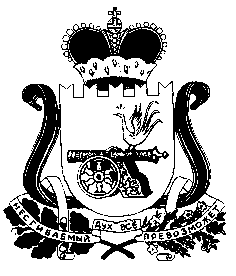 АДМИНИСТРАЦИЯПЕЧЕРСКОГО СЕЛЬСКОГО ПОСЕЛЕНИЯСМОЛЕНСКОГО РАЙОНА СМОЛЕНСКОЙ ОБЛАСТИПОСТАНОВЛЕНИЕ от «22» сентября 2023 г.                                                                            № 112О внесении изменений в Постановление Главы муниципальногообразования Печерского сельского поселения Смоленского района Смоленской области№ 55  от 11.05.2023г.          Руководствуясь Уставом Печерского сельского поселения Смоленского района Смоленской области,  Федеральным законом от 06 октября 2003 года № 131-ФЗ «Об общих принципах организации местного самоуправления в Российской Федерации», Постановлением Правительства РФ от 19 ноября 2014 года № 1221 «Об утверждении правил присвоения, изменения и аннулирования адресов», распоряжением Правительства Российской Федерации от 31.01.2017 № 147-р «О целевых моделях упрощения процедур ведения бизнеса и повышения инвестиционной привлекательности субъектов Российской Федерации», АДМИНИСТРАЦИЯ ПЕЧЕРСКОГО СЕЛЬСКОГО ПОСЕЛЕНИЯ СМОЛЕНСКОГО РАЙОНА СМОЛЕНСКОЙ ОБЛАСТИ ПОСТАНОВЛЯЕТ:     1.Внести изменения в пункт 2.6 Постановления Главы муниципального образования Печерского сельского поселения Смоленского района Смоленской области № 55 от 11.05.2023г. в части срока предоставления муниципальной услуги изложив его в новой редакции «Срок, отведенный Уполномоченному органу для принятия решения о присвоении объекту адресации адреса или аннулирования его адреса, решения об отказе в присвоении объекту адресации адреса или аннулировании его адреса, а также внесения соответствующих сведений об адресе объекта адресации в государственный адресный реестр не должен превышать 6 рабочих дней со дня поступления заявления о предоставлении Услуги».   2.Постановление вступает в силу с момента подписания.  3. Контроль за исполнением данного постановления оставляю за собой.    4. Настоящее Постановление подлежит опубликованию в газете «Печерские вести» и на официальном сайте  администрации Печерского сельского поселения Смоленского района Смоленской области   pechersk.smol-ray.ru  в сети Интернет.  Глава муниципального образованияПечерского сельского поселенияСмоленского района Смоленской области                              Ю. Л. Митрофанов